                   III. Czech Chinchilla Show – Velký Osek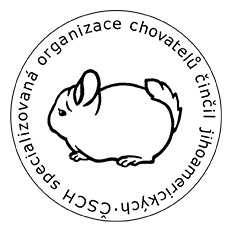 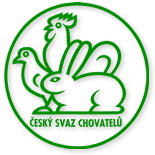                                     18. února 2023Vystavovatel: …………
Adresa: …………U z á v ě r k a   p ř i h l á š e k :  15.2. 2023--------------------------------------------------Klecné: 450Kč / 18€ (pro 1-3 zvířata), 150Kč / 6€ za každou další činčilu. Celkem činčil   …………..  Celkem k placení  ………………..Č.Č. kleceBarevná mutacePohl. *Pohl. *4-5m6-7m8+mČ.Č. kleceBarevná mutace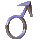 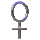 4-5m6-7m8+m1.2.3.4.5.6.7.8.9.10.11.12.13.14.15.16.17.18.19.20.21.22.23.24.